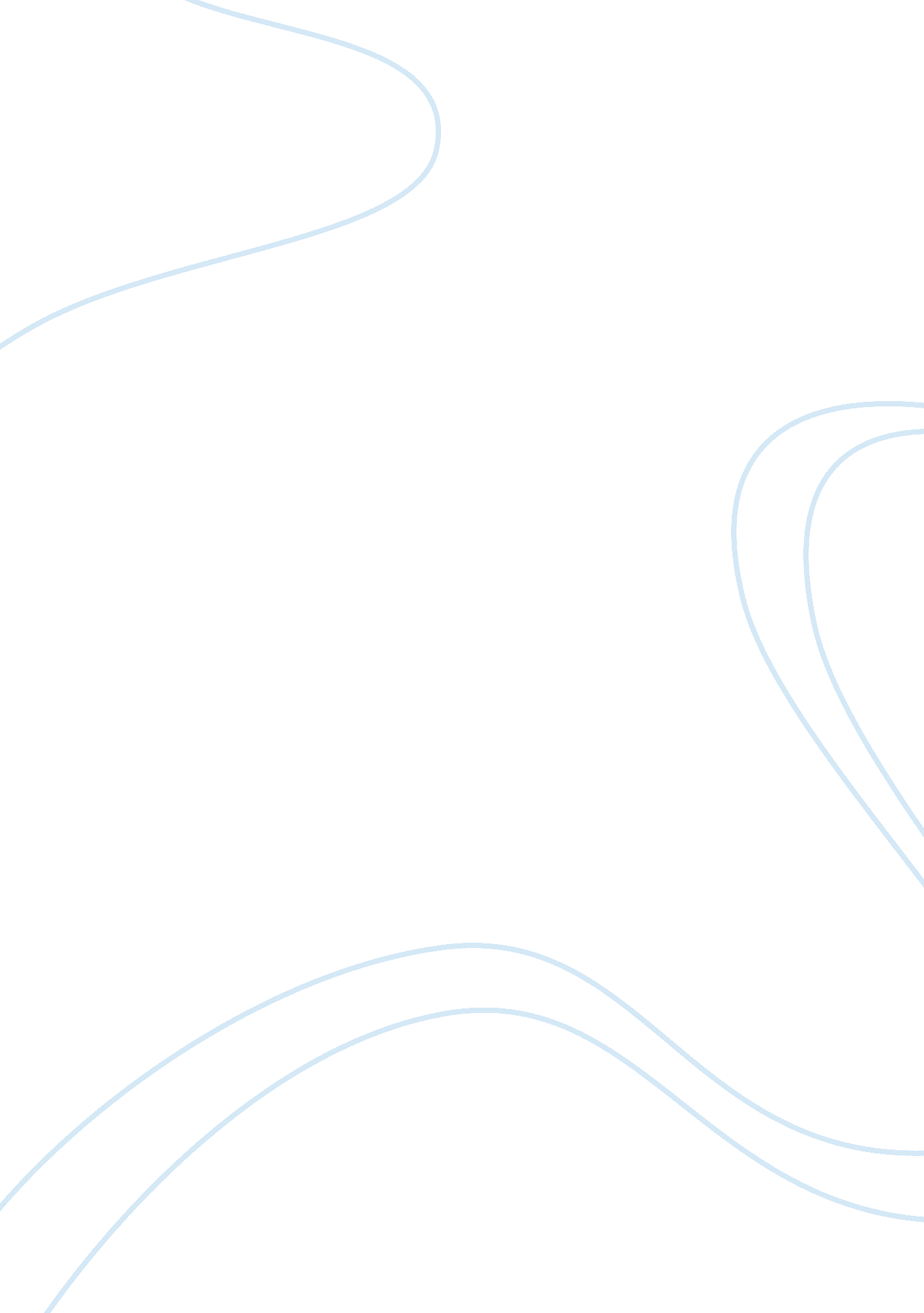 The importance of facebook in our lifeScience, Social Science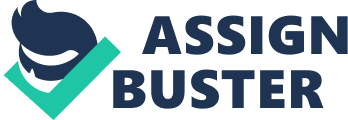 The paper " The Importance of Facebook in Our Life" is a great example of an essay on social science. 
Interconnectivity has created an era where people communicate openly and share ideas, photos, and videos, and have fun over the Internet. This led to the birth of a plethora of social networks the most outstanding one being Facebook. Most of the social networks have distinct characteristics that identify them, and Facebook is no exception. The cornerstone of Facebook is its users who set up various forums and generate themes that become the basis of discussion. Every user participates by posting their ideas in their profile. In addition, they use the applications provided and even create theirs to suit their needs, while others communicate by chatting through instant messaging or in chat rooms(Kirkpatrick, 2006). In addition, Facebook is an interactive website. Here, users continuously share information, upload videos, and photos in a real-time manner. Moreover, they easily chat with each other, and play games and even compete with each other. These activities and features, create a virtual world where people interact and forge new social bonds and restore old ones, creating a whole new and large internet community (Colin, & Michele, 2008). As a result, Facebook has grown to be a community of over seven hundred million people and its impact has reverberated all over the world. The effects of facebook are profound and immeasurable. It has helped reconnect lost ones with their families and even triggered regime change in some countries (Cheal, John, & Shaun, 2012). In conclusion, Facebook as a social network is an integral part of one’s life. It should be used well in the sharing of information and ideas so as to create harmony and a better society. 